096 ヒガンバナ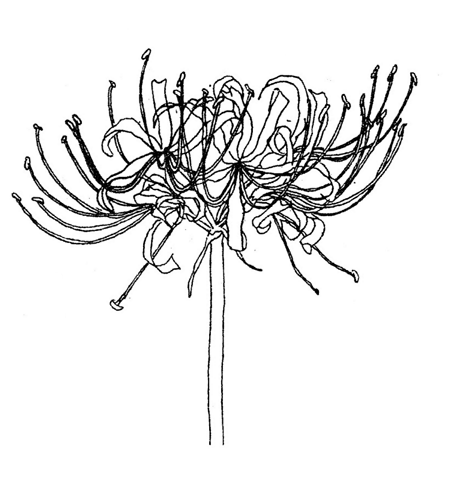 